Csikó bejelentő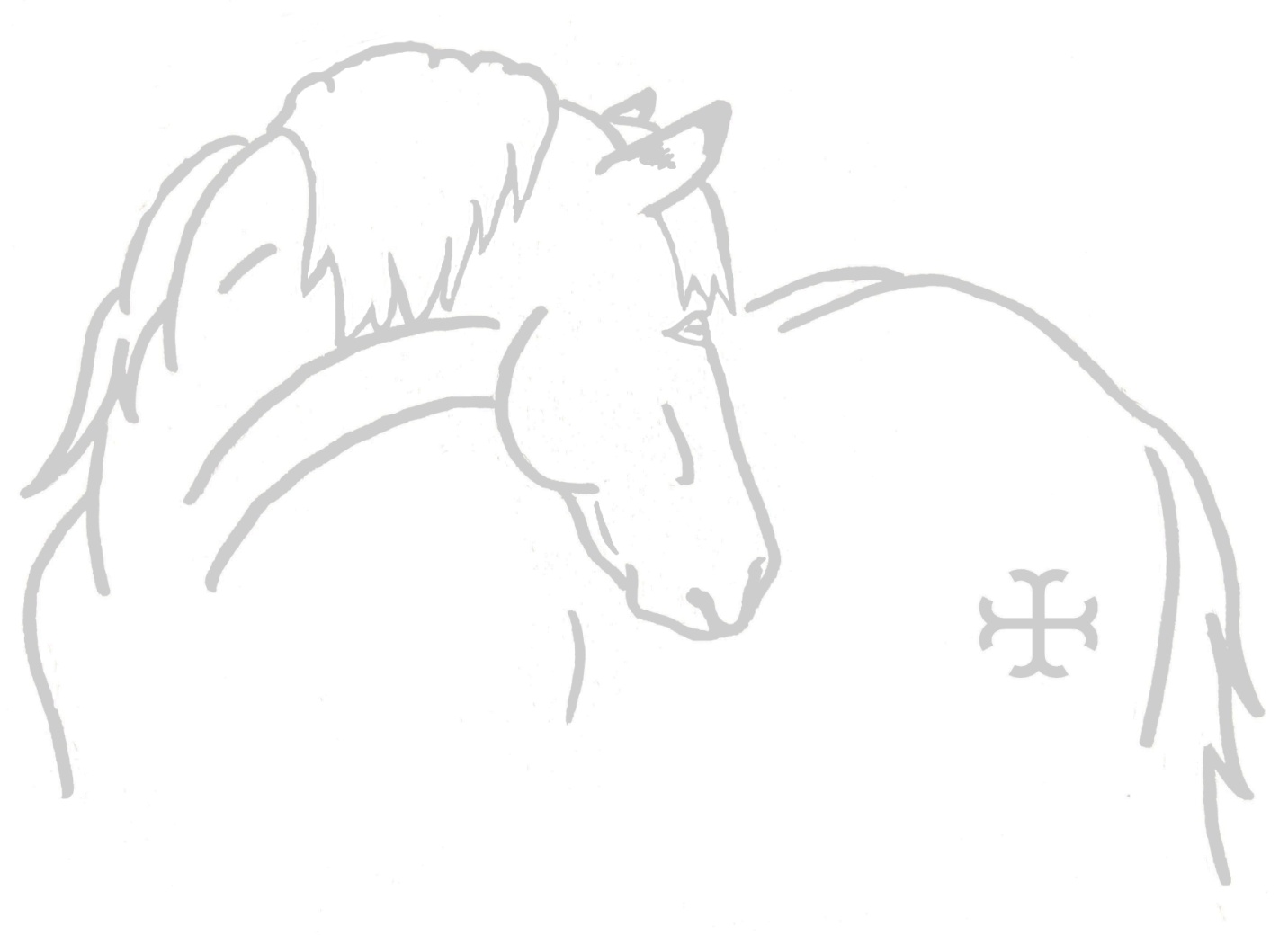 Tenyésztő/tulajdonos neve: 					Címe:Elérhetőségei: Tel: 						E-mail:Tenyészet kódja: 						Tenyészet címe: Kelt:Csikó neveNeme (k/m)Születési idejeAnyja neveApja neveSzíneÉlő/ halott/ vetélt